                                     Филиал МБДОУ Д/с № 7 в с.Црау                                   «УТВЕРЖДАЮ»                                          Заведующий                                     ДОУ д/с с.Црау                   ____________З.Х.Даурова.Положениео порядке ведения  личных  дел педагогов и сотрудников          детского сада с.Црау                             Рассмотрено  на заседании  педагогического совета  ДОУ с.Црау                                                 Протокол №  ______        от____________________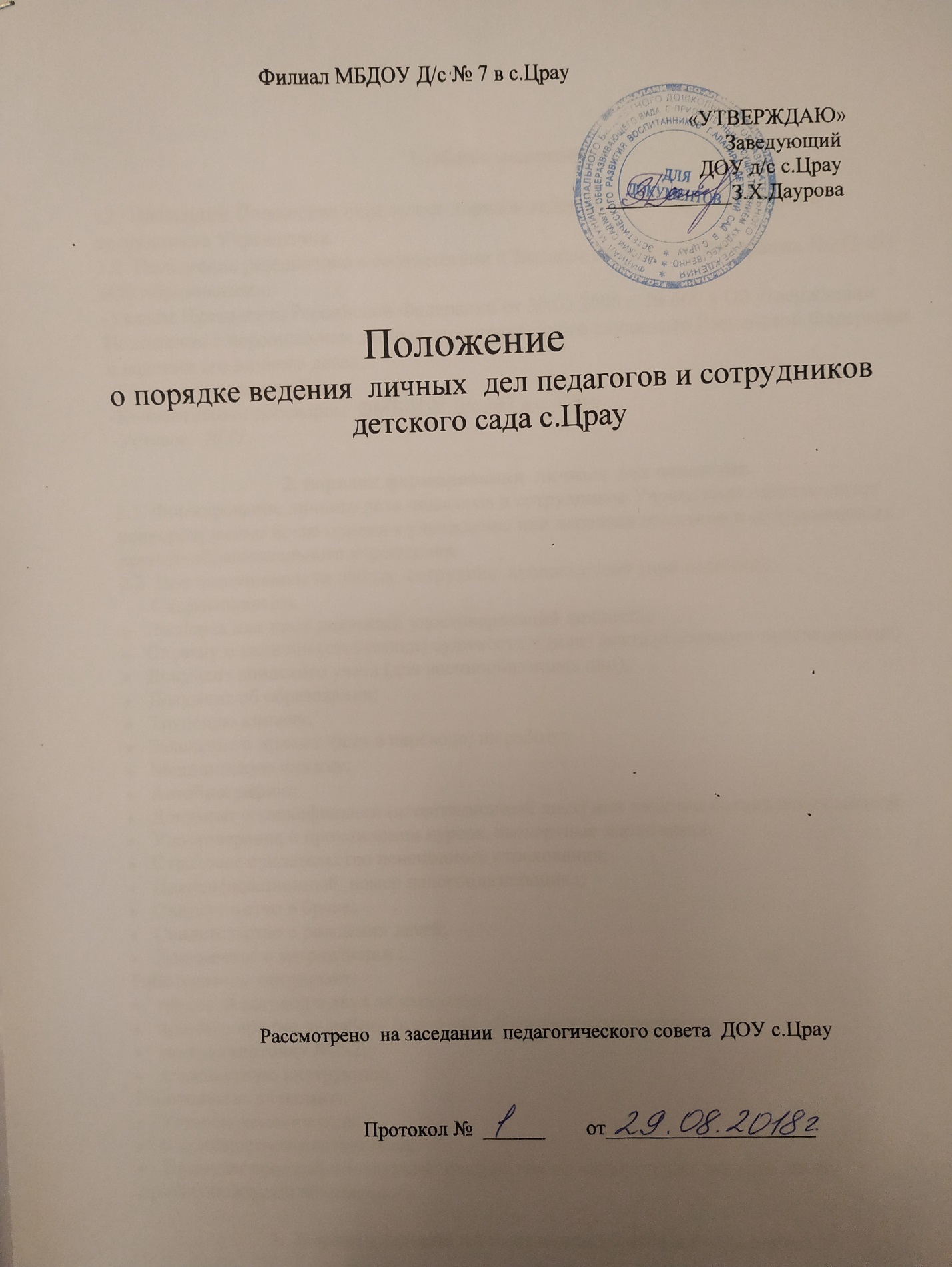                                            1.Общие положения1.1  Настоящее Положение определяет порядок ведения личных дел педагогов и сотрудников Учреждения.1.2  Положение разработано в соответствии с Законом Российской Федерации №273-ФЗ «Об образовании»:-Указом Президента Российской Федерации от 30.05.2005 г. № 609 « Об утверждении Положения о персональных данных государственного служащего Российской Федерации и ведении его личного дела»; -Трудовым кодексом РФ; -Коллективным договором  ФМБДОУ Д/с №7 в с. Црау-Уставом  ДОУ. 2. порядок формирования  личных  дел педагогов2.1  Формирование личного дела педагогов и сотрудников Учреждения  производится непосредственно после приема в учреждение или перевода педагогов и сотрудников из другого образовательного учреждения.2.2  При поступлении на работу  сотрудник  предоставляет (при наличии):    - Скоросшиватель Паспорта или иной документ, удостоверяющий личность; Справку о наличии (отсутствии) судимости и (или) факта уголовного преследования; Документ воинского учета (для военнообязанных лиц);Документ об образовании; Трудовую книжку; Заявление о приеме  (или о переводе) на работу; Медицинскую книжку; Автобиографию; Документ о квалификации (аттестационный лист) или наличии специальных знаний; Удостоверения о прохождении курсов, экспертные заключения.Страховое свидетельство пенсионного страхования; Идентификационный  номер налогоплательщика; Свидетельство о браке; Свидетельство о рождении детей; Документы  о награждении ; Работодатель  оформляет:трудовой договор в двух экземплярах; приказ о приеме на работу (о перемещении на другие должности); личную карточку №Т-2; должностную инструкцию.Работодатель знакомит:Уставом детского сада; С должностной инструкцией;  Проводит вводный инструктаж, инструктаж по охране труда, инструктаж по противопожарной безопасности.3.  Порядок ведения личных дел педагогов и сотрудников3.1 Личное дело педагогов  и сотрудников  Учреждения ведется в течение всего периода работы каждого педагога и  сотрудника.3.2 Ведение личного дела предусматривает:3.2.1.Помещение документов, подлежащих хранению в  составе личных дел, в хронологическом порядке:- Заявление;- Личный листок по учету кадров или анкета;- Автобиография;- Копии документов об образовании;- Копия приказа (или выписка) о приеме на работу;- Копии документов о повышении квалификационного уровня: аттестационный лист, удостоверение о прохождении курсов;Обязательной является внутренняя опись документов, имеющихся в личном деле (приложение №1) .Копии остальных документов сотрудника хранятся отдельно.  3.2.2.Ежегодную проверку состояния личного дела педагогов и сотрудников Учреждения на предмет сохранности включенных в него документов и своевременное заполнение.3.2.3.Листы документов, помещенных в личное дело, подлежат нумерации. 3.2.4. Трудовые книжки, медицинские книжки хранятся отдельно в сейфе заведующего Учреждения3.2.5. Должностные инструкции хранятся в отдельной папке Учреждения.4.Порядок и хранение  личных дел педагогов и сотрудников.4.1 Хранение и учет личных дел педагогов  и сотрудников Учреждения организуются с целью быстрого  и безошибочного поиска личных дел, обеспечения их сохранности, а также обеспечения конфиденциальности сведений, содержащихся в документах личных дел, от несанкционированного доступа:Трудовые книжки, медицинские книжки хранятся отдельно в сейфе .Должностные инструкции хранятся в отдельной папке Учреждения.Личные дела  сотрудников хранятся у заведующего УчрежденияДоступ к личным делам педагогов и сотрудников детского сада имеют только заведующий Учреждения. Личные дела педагогов и сотрудников Учреждения, хранятся   75 лет с года увольнения работника. 5.Порядок выдачи  личных дел педагогов и сотрудников во временное пользование5.1 Выдача личных дел (отдельных документов в составе личного дела) во временное пользование  производится с разрешения заведующего Учреждения.  Время работы ограничивается пределами одного рабочего дня. В конце рабочего дня  все личные дела, выданные во временное пользование, должны подлежать возврату на место хранения .В случае их не возврата принимаются  меры к их возвращению или розыску.6. Ответственность6.1. Педагоги и сотрудники Учреждения  обязаны своевременно представлять заведующему  сведения об изменении в персональных данных, включенных в состав личного дела.6.2  Работодатель обеспечивает:сохранность личных дел педагогов и сотрудников Учреждения; конфиденциальность сведений, содержащихся в личных делах педагогов  и сотрудников Учреждения.7. Права7.1  Для обеспечения защиты персональных данных, которые хранятся в личных делах педагогов и сотрудников Учреждения.Педагоги и сотрудники Учреждения  имеют право:Получить  полную информацию о своих персональных данных и обработке этих данных; Получить  доступ к своим персональным данным; Получить копии, хранящиеся в  личном деле и  содержащие  персональные данные. Требовать  исключения  или  исправления  неверных или неполных персональных  данныхРаботодатель имеет право:Обрабатывать   персональные данные педагогов и сотрудников Учреждения с их разрешения, в том числе и на электронных носителях; Запросить  от педагогов и сотрудников Учреждения всю необходимую информацию.